Application for New Orleans: Historical Memory and Urban DesignSpring 2018 Global Urban Humanities Undergraduate Interdisciplinary Research StudioLDARCH 154+199 / AMERSTD 102Anna Brand (Landscape Architecture) and Bryan Wagner (English)Please type your answers into this Word document and submit by October 5 toannalivia@berkeley.edu and bwagner@berkeley.eduName:Email:Department:Expected date of graduation:Date of application to pursue Undergraduate Certificate in Global Urban Humanities:(students pursuing the Certificate get priority admission to this course)Why are you interested in taking this course? (Please use as much space as you need.)In order to select a well-rounded interdisciplinary group, we ask the following questions. None of these skills is a prerequisite. Please describe your level of skills in the following:Making MapsGraphic DesignPerformance / TheaterArchival ResearchInterviewingPhotographyVideo ProductionWebsite BuildingWritingQuantitative / Qualitative AnalysisLogistics / Project ManagementPlease let us know if you have any travel restrictions.I confirm that I am available to travel to New Orleans for ethnographic field research with Professor Anna Brand after the spring semester, pending announcement of exact dates. The travel will be supported by the Mellon grant (If you are not sure of your availability, please note any potential conflicts here. You will be informed of the exact dates of travel prior to the start of the semester.):Signed: [typed name is ok]___________________________________________    Date:_________________The Global Urban Humanities Initiative is based on the premise that diverse perspectives are essential to excellence in scholarly discourse. We would appreciate it if you would consider answering the questions below.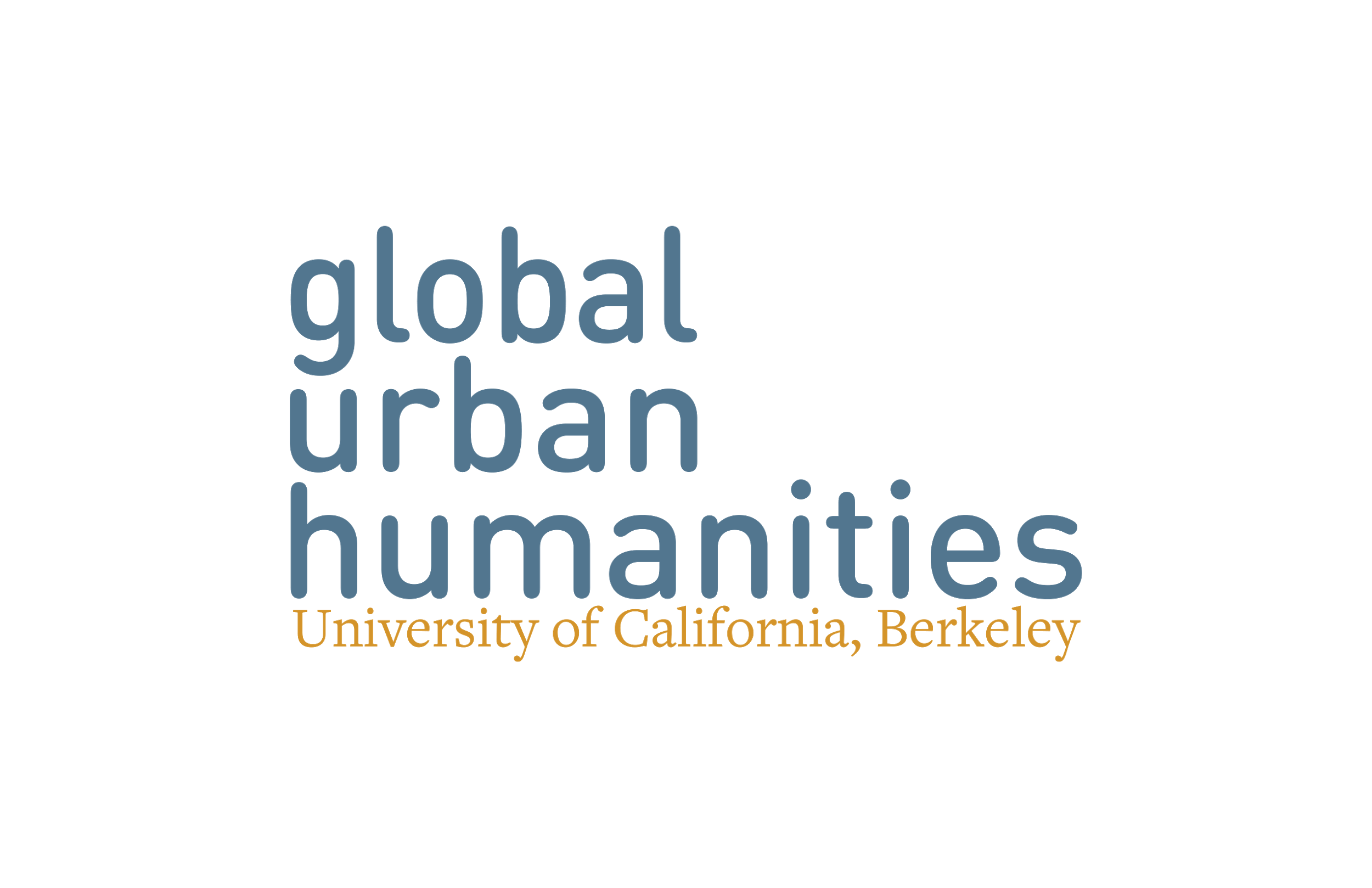 This information is collected by Global Urban Humanities Initiative staff in order to track our performance in fostering an inclusive and diverse academic community. The Global Urban Humanities Initiative does not discriminate on the basis of race, ethnicity, gender identity and expression, or sexual orientation. Voluntary Self-Identification of Race, Ethnicity and Gender/Sexual Identity and Orientation StatusPlease select one or more of the following ethnic or racial categories that best describe you, if applicable.___ American Indian or Alaska Native___ Asian ___ Black or African American___ Hispanic or Latinx___ Native Hawaiian or Other Pacific Islander___ White/European___ Middle Eastern, North African___ Prefer to self-describe _____________________________ Prefer not to sayPlease select one or more of the following gender categories that best describe you, if applicable.__ Female__ Male__ Non-binary/third gender__ Prefer to self-describe ______________________________ Prefer not to sayPlease provide your preferred pronouns (ex: she/her; he/him; they/them; etc.)____________________________________________________________________________Do you consider yourself as a member of the LGBTQ (Lesbian, Gay, Bisexual, Transgender and/or Queer) community?__ Yes__ No__ No, but I identify as an Ally__ Prefer not to sayDo you identify as transgender?__ Yes__ No__ Prefer not to sayWhat is your sexual orientation?__ Straight/Heterosexual__ Gay or Lesbian__ Bisexual__ Prefer to self-describe ____________________________ Prefer not to say